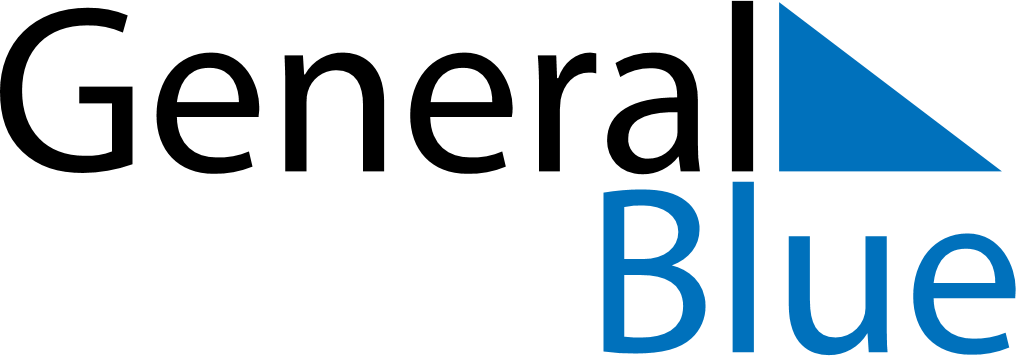 June 2024June 2024June 2024June 2024June 2024June 2024June 2024Kampung Kilim, Kedah, MalaysiaKampung Kilim, Kedah, MalaysiaKampung Kilim, Kedah, MalaysiaKampung Kilim, Kedah, MalaysiaKampung Kilim, Kedah, MalaysiaKampung Kilim, Kedah, MalaysiaKampung Kilim, Kedah, MalaysiaSundayMondayMondayTuesdayWednesdayThursdayFridaySaturday1Sunrise: 7:04 AMSunset: 7:32 PMDaylight: 12 hours and 28 minutes.23345678Sunrise: 7:04 AMSunset: 7:32 PMDaylight: 12 hours and 28 minutes.Sunrise: 7:04 AMSunset: 7:32 PMDaylight: 12 hours and 28 minutes.Sunrise: 7:04 AMSunset: 7:32 PMDaylight: 12 hours and 28 minutes.Sunrise: 7:04 AMSunset: 7:33 PMDaylight: 12 hours and 28 minutes.Sunrise: 7:04 AMSunset: 7:33 PMDaylight: 12 hours and 28 minutes.Sunrise: 7:04 AMSunset: 7:33 PMDaylight: 12 hours and 28 minutes.Sunrise: 7:05 AMSunset: 7:33 PMDaylight: 12 hours and 28 minutes.Sunrise: 7:05 AMSunset: 7:34 PMDaylight: 12 hours and 29 minutes.910101112131415Sunrise: 7:05 AMSunset: 7:34 PMDaylight: 12 hours and 29 minutes.Sunrise: 7:05 AMSunset: 7:34 PMDaylight: 12 hours and 29 minutes.Sunrise: 7:05 AMSunset: 7:34 PMDaylight: 12 hours and 29 minutes.Sunrise: 7:05 AMSunset: 7:34 PMDaylight: 12 hours and 29 minutes.Sunrise: 7:05 AMSunset: 7:35 PMDaylight: 12 hours and 29 minutes.Sunrise: 7:05 AMSunset: 7:35 PMDaylight: 12 hours and 29 minutes.Sunrise: 7:06 AMSunset: 7:35 PMDaylight: 12 hours and 29 minutes.Sunrise: 7:06 AMSunset: 7:35 PMDaylight: 12 hours and 29 minutes.1617171819202122Sunrise: 7:06 AMSunset: 7:36 PMDaylight: 12 hours and 29 minutes.Sunrise: 7:06 AMSunset: 7:36 PMDaylight: 12 hours and 29 minutes.Sunrise: 7:06 AMSunset: 7:36 PMDaylight: 12 hours and 29 minutes.Sunrise: 7:06 AMSunset: 7:36 PMDaylight: 12 hours and 29 minutes.Sunrise: 7:07 AMSunset: 7:36 PMDaylight: 12 hours and 29 minutes.Sunrise: 7:07 AMSunset: 7:37 PMDaylight: 12 hours and 29 minutes.Sunrise: 7:07 AMSunset: 7:37 PMDaylight: 12 hours and 29 minutes.Sunrise: 7:07 AMSunset: 7:37 PMDaylight: 12 hours and 29 minutes.2324242526272829Sunrise: 7:08 AMSunset: 7:37 PMDaylight: 12 hours and 29 minutes.Sunrise: 7:08 AMSunset: 7:37 PMDaylight: 12 hours and 29 minutes.Sunrise: 7:08 AMSunset: 7:37 PMDaylight: 12 hours and 29 minutes.Sunrise: 7:08 AMSunset: 7:38 PMDaylight: 12 hours and 29 minutes.Sunrise: 7:08 AMSunset: 7:38 PMDaylight: 12 hours and 29 minutes.Sunrise: 7:08 AMSunset: 7:38 PMDaylight: 12 hours and 29 minutes.Sunrise: 7:09 AMSunset: 7:38 PMDaylight: 12 hours and 29 minutes.Sunrise: 7:09 AMSunset: 7:38 PMDaylight: 12 hours and 29 minutes.30Sunrise: 7:09 AMSunset: 7:38 PMDaylight: 12 hours and 29 minutes.